   СОВЕТ   ДЕПУТАТОВМУНИЦИПАЛЬНОГО ОБРАЗОВАНИЯ «ВОТКИНСКИЙ РАЙОН»«ВОТКА ЁРОС»МУНИЦИПАЛ КЫЛДЫТЭТЫСЬ ДЕПУТАТЪЁСЛЭН КЕНЕШСЫР Е Ш Е Н И Е«___»   апреля   2020  года                                                                                    №_____г. Воткинск«О премировании Председателя Совета депутатов муниципального образования «Воткинский район»»В  соответствии с Положением «О порядке стимулирования труда, выплаты  ежемесячной надбавки к должностному окладу за выслугу лет, выплаты ежемесячной надбавки к должностному окладу за особые условия исполнения полномочий в муниципальном районе, единовременного поощрения и материальной помощи выборному должностному лицу муниципального образования «Воткинский район»,  утвержденным решением Совета депутатов муниципального образования «Воткинский район» от 27.10.2011 года  № 482-2, Совет депутатов муниципального образования «Воткинский район» РЕШАЕТ:1. Премировать    Назарова Михаила Алексеевича  - Председателя Совета депутатов муниципального образования «Воткинский район», в размере одного должностного оклада в связи с празднованием   Дня местного самоуправления.2.Решение вступает в силу со дня  его принятия.Заместитель председателя Совета депутатовмуниципального образования«Воткинский район»                                                                                        Н.А.Подкопаевг. Воткинск« » апрель 2020 года№ Проект подготовил:Начальник отдела   ОДПОиВМО                                                                   Н.И.Воронцова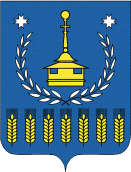 